KS3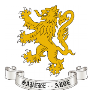 MFLKS3MFL KS3 MFL Assessment Map KS3 MFL Assessment MapDefinitionDefinitionFormativeFormative Assessment is defined within our assessment policy as the frequent interactive assessment of what students currently know and understand to identify learning needs and adjust teaching appropriately.SummativeSummative Assessments are defined within our schemes of work to determine students’ knowledge and understanding, to test the achievement of learning outcomes at the end of a specified period of study. They are assessments used to determine progression, indicate levels of achievement and predicted grades.Intent Intent At Crompton House School, formative assessment is integral to everyday teaching. It has the needs of our students at its core (to build up confidence and reduce anxiety) and it is embedded into teaching activities within each lesson. Via the use of formative assessment approaches, low stakes testing and retrieval practice techniques, our aim is to be best prepared to help our students to embed and use knowledge fluently to improve long term knowledge retention, to meet all students’ needs through differentiation and adaptation of teaching, and to achieve a greater equity of student outcomes.The aim of summative assessment at Crompton House School is to help us to know our students better, to assess their potential and improve performance. Our emphasis is on measuring and evaluating student outcome by finding out what students already know, understand and can do, and then using the outcomes from our summative assessments to influence how we teach, plan improvements and identify struggling students. Our aim is a hand in glove relationship that exists between learning objectives, assessments and teaching. TimescalesAnnual Implementation and ImpactFormative assessment at Crompton House School supports students’ progress towards learning of knowledge, concepts and skills by: consistently monitoring students' developing knowledge, understanding, and skill related to the topic at hand in order to know how to proceed with instruction in a way that maximizes the opportunity for student growth and success with key contentrevisiting topics/concepts/skills throughout each year; this is a core focus of our teaching and homework policies; in applying low stakes testing, students gain a firmer grasp of knowledge so they can recall and apply this much later on actively involving students in the process of teaching and learningbuilding students’ skills for peer- and self-assessment helping students to understand their own learning, and developing appropriate strategies for ‘learning to learn’Our processes of effective formative assessment give teachers confidence in making judgement about the progress of their students. Our students, who are actively building their understanding of new concepts, who have developed a variety of strategies that enable them to place new ideas into a larger context, and who are learning to judge the quality of their own and their peer’s work against well-defined learning goals and criteria, are also developing skills that are invaluable for learning throughout their lives. The little and often approach reinforces good habits and changes attitudes towards learning. Via frequent retrieval practice and low stakes testing, students will become more and more aware of what they are remembering.If our students are not rigorously assessed, we would have no way to track progress throughout the year and no way to identify problems in time to correct them. We are therefore committed to the implementation of well thought out and carefully written summative assessments, which are directly linked to departmental schemes of work and PLCS (personalised learning checklists) in order to allow for an effective analysis of student strengths and weaknesses and evaluation of student outcomes.Our summative assessments will demonstrate results that reveal a degree of mastery and analysis of students’ progress towards intended goals. The rigour of questions on each assessment, specifically aligning these to what is taught, will define the rigour of Crompton House, as a school, and in doing so, will determine what our students will achieve. We are focused on creating an environment in which each student is expected to learn at high levels and our summative assessments are written to require a rigorous demonstration of learning.TimescalesInterim Implementation(Termly / Half Termly)Key strategies of effective formative assessment on a termly / half termly basis within KS3 MFL include:Year 7 Autumn Term:End of unit vocabulary/grammar/high frequency SWIK; teacher and peer assessed:SWIK 1: KO1 W/C 5th OctoberSWIK 2: KO2 W/C 2nd NovemberSWIK 3: KO W/C 30th NovemberW/C 14th December - End of unit assessment ‘Transition, Self and Family’; all four skillsMarking Policy – 3 pieces per term including key assessmentMaking 1: W/C 19th October – Translation into TLMarking 2: W/C 30th November – Production of short written textsMarking 3: W/C 14th December - AssessmentPersonalised Learning Checklists (PLCs) to support and clearly track student understanding during the year.Year 7 Spring Term:End of unit vocabulary/grammar/high frequency SWIK; teacher and peer assessed:SWIK 1: KO1 W/C 8th FebruarySWIK 2: KO2 W/C 1st MarchSWIK 3: KO W/C 29th MarchW/C 29th March - End of unit assessment ‘Free Time, Sport and Hobbies’; all four skillsMarking Policy – 3 pieces per term including key assessmentMarking 1: W/C 8th February – Production of short written textMarking 2: W/C 8th March – Production of a written role play in a shopMarking 3: W/C 29th March - AssessmentPersonalised Learning Checklists (PLCs) to support and clearly track student understanding during the year.Year 7 Summer Term:End of unit vocabulary/grammar/high frequency SWIK; teacher and peer assessed:SWIK 1: KO1 W/C 3rd MaySWIK 2: KO2 W/C 21st JuneSWIK 3: KO W/C 12th JulyW/C 17th May - Assessment; all four skillsMarking Policy – 3 pieces per term including key assessmentMaking 1: W/C 3rd May – Production of short written textMarking 2: W/C 17th May - AssessmentMarking 3: W/C 12th July – Translation into TLPersonalised Learning Checklists (PLCs) to support and clearly track student understanding during the year.Summative assessments are directly linked to PLCs and used as a means to assess the security and depth of understanding a student has attained against the key course content we have defined for them. They are consistent with departmental schemes of work and PLCs. They test the learning outcomes accurately and fairly and are capable of effectively differentiating levels of student achievement where required. Summative assessments are teacher assessed and moderated. All KS3 MFL summative assessments will cover all four skills.Year 7:Deadline for Summative Assessment 1: W/C 4th JanuaryDeadline for Summative Assessment 2: W/C 17th MayYear 8:Deadline for Summative Assessment 1: W/C 18th JanuaryDeadline for Summative Assessment 2: W/C 7th JuneYear 9:Deadline for Summative Assessment 1: W/C 30th NovemberDeadline for Summative Assessment 2: W/C 8th FebruaryDeadline for Summative Assessment 3: W/C 10th MayTimescalesWeekly ImplementationKey strategies of effective formative assessment in action in hourly lessons within KS3 MFL include:Sharing learning intentions and criteria for success with the students Specific and precise questions which allow us to easily identify next stepsPractice and repetitionPupils working collaboratively (teams; referees with answers, etc.)Use of ‘meaningful fun’ strategies such as ‘One pen, one dice’,’ pyramid translations’, ‘sentence chaos’, ‘mind reading’, ’disappearing text’ etc.Engineering effective classroom discussions, activities, and learning tasks that elicit evidence of learning (use of mini whiteboards, technology for the monitoring of vocabulary learning and understanding)Frequent recall of information from memory to check if pupils have understood; recorded as raw marks to make it easy to track lesson-by-lesson improvement and identify next stepsProviding frequent feedback on student performance to move learning forward via low stakes testing and retrieval practice/metacognition techniquesHomework which focuses on retrieval of previous learning